Կ Ա Ր ԳՕՏԱՐԵՐԿՐՅԱ ԻՐԱՎԱԲԱՆԱԿԱՆ ԱՆՁԱՆՑ ԵՐԿԱԹՈՒՂԱՅԻՆ ՏՐԱՆՍՊՈՐՏԻ ԳՈՐԾՈՒՆԵՈՒԹՅԱՆ ԿԱԶՄԱԿԵՐՊՄԱՆ ԲՆԱԳԱՎԱՌՈՒՄ ԹՈՒՅԼՏՎՈՒԹՅԱՆ ՏՐԱՄԱԴՐՄԱՆ I. ԸՆԴՀԱՆՈՒՐ ԴՐՈՒՅԹՆԵՐ1. Սույն կարգով սահմանվում են օտարերկրյա պետությունների իրավաբանական անձանց երկաթուղային տրանսպորտի գործունեության կազմակերպման բնագավառում տվյալ պետության օրենսդրությամբ՝ համապատասխան գործունեության տեսակով զբաղվելու իրավունքը հավաստող փաստաթղթի առկայության դեպքում երկաթուղային տրանսպորտի գործունեության կազմակերպման թույլտվության տրամադրմանը ներկայացվող պայմաններն ու պահանջները:2. Սույն կարգի գործողությունը տարածվում է Եվրասիական տնտեսական միության, Եվրոպական միության անդամ երկրների, ինչպես նաև Ամերիկայի Միացյալ Նահանգների, Կանադայի, Հարավային Կորեայի, Չինաստանի Ժողովրդական Հանրապետության, Ճապոնիայի, Մեծ Բրիտանիայի և Հյուսիսային Իռլանդիայի Միացյալ Թագավորության, Արաբական Միացյալ Էմիրությունների, Վրաստանի, Իրանի Իսլամական Հանրապետության իրավաբանական անձանց վրա (այսուհետ նաև՝ Կազմակերպություն):3. Թույլտվությունը տրամադրում է ՀՀ տարածքային կառավարման և ենթակառուցվածքների նախարարությունը (այսուհետ՝ լիցենզավորող մարմին)՝ համաձայն  N 2 ձևի:4. Երկաթուղային տրանսպորտի գործունեությունը կազմակերպելու համար սույն կարգով տրված թույլտվությունները գործում են Հայաստանի Հանրապետության ամբողջ տարածքում:5. Կազմակերպությունը երկաթուղային տրանսպորտի գործունեությունը կազմակերպելու ընթացքում պարտավոր է ապահովել սահմանված անվտանգության, հասարակական կարգի պաշտպանության, բնապահպանական ու սանիտարահամաճարակային, հիգիենիկ, հակահրդեհային նորմերի և կանոնների պահպանումը:6.Թույլտվության տրամադրելուց հետո գանձվում է պետական տուրք` «Պետական տուրքի մասին» օրենքով սահմանված կարգով և չափով: Կազմակերպությունը օրենքով սահմանված պետական տուրքը պարտավոր է վճարել ոչ ուշ, քան թույլտվության տրամադրման հայտը բավարարելուց հետո՝ 5 աշխատանքային օրվա ընթացքում:7. Թույլտվությունը տրամադրվում է անժամկետ:8.Թույլտվության կրկնօրինակի տրման, վերաձևակերպման, գրանցամատյանից այլ անձանց տեղեկությունների տրամադրման համար գանձվում է պետական տուրք՝ օրենքով սահմանված կարգով և չափով:II. ԹՈՒՅԼՏՎՈՒԹՅԱՆ ՏՐԱՄԱԴՐՄԱՆ ԿԱՐԳԸ9. Թույլտվություն ստանալու համար Կազմակերպությունը լիազոր մարմին է ներկայացնում հետևյալ փաստաթղթերը`1) հայտ՝ համաձայն N 1 ձևի, կցելով տվյալ պետության օրենսդրությամբ՝ համապատասխան գործունեության տեսակով զբաղվելու իրավունքը հավաստող փաստաթղթի բնօրինակի պատկերամուտով անցկացված տարբերակը և հայերեն թարգմանությունը նոտարական հաստատմամբ. 2) երկաթուղային տրանսպորտի գործունեությամբ զբաղվելու համար օգտագործվող երկաթուղային շարժակազմի, տեխնիկական սարքավորումների տեխնիկական անձնագրերը կամ արտադրող գործարանի կողմից տրված սերտիֆիկատը կամ դրանց վերաբերյալ փորձաքննության դրական եզրակացությունը.3) երկաթուղային ենթակառուցվածքի կառավարչի հետ ենթակառուցվածքից օգտվելու պայմանագիր:10․ Կազմակերպություններին թույլտվություն տրամադրվում է լիցենզավորող մարմնի կողմից անհրաժեշտ փաստաթղթերն ստանալուց հետո 7 աշխատանքային օրվա ընթացքում՝ լիցենզավորման հանձնաժողովի եզրակացության հիման վրա։III.ԹՈՒՅԼՏՎՈՒԹՅԱՆ ՈՒԺԻ ՄԵՋ ՄՏՆԵԼԸ, ՎԵՐԱՁԵՎԱԿԵՐՊՈՒՄԸ, ԳՈՐԾՈՂՈՒԹՅԱՆ ԿԱՍԵՑՈՒՄԸ, ԴԱԴԱՐԵՑՈՒՄԸ ԵՎ ԿՐԿՆՕՐԻՆԱԿԻ ՏՐԱՄԱԴՐՈՒՄԸ11. Թույլտվությունն ուժի մեջ է մտնում այն Կազմակերպությանը պատշաճ ձևով հանձնվելու կամ ուղարկվելու օրվան հաջորդող օրվանից:12. Թույլտվության ձևաթղթերն ստորագրվում են Հայաստանի Հանրապետության տարածքային կառավարման և ենթակառուցվածքների նախարարի կողմից և կնքվում նույն նախարարության՝ Հայաստանի Հանրապետության զինանշանի պատկերով և իր՝ հայերեն անվանմամբ կլոր կնիքով:13. Թույլտվությունը վերաձևակերպվում է, գործողությունը կասեցվում, դադարեցվում է և կրկնօրինակը տրամադրվում է օրենքով սահմանված կարգով:14. Թույլտվության գործողության դադարեցման մասին դիմումի հետ միասին լիազոր մարմին են ներկայացվում Կազմակերպությանը տրամադրված թույլտվության բնօրինակը:IV. ԹՈՒՅԼՏՎՈՒԹՅԱՆ ՍՏԱՑՄԱՆ ՄԱՍԻՆ ՀԱՅՏԵՐԻ ՄԵՐԺՈՒՄԸ15. Կազմակերպություններին թույլտվություն տրամադրելու հայտերը մերժվում են Հայաստանի Հանրապետության օրենսդրությամբ և «Լիցենզավորման մասին» Հայաստանի Հանրապետության օրենքով սահմանված դեպքերում, ինչպես նաև, եթե ներկայացված փաստաթղթերը չեն համապատասխանում սույն կարգի 9-րդ կետով սահմանված պահանջներին:Ձև N 1ՀԱՅԱՍՏԱՆԻ ՀԱՆՐԱՊԵՏՈՒԹՅԱՆ ՏԱՐԱԾՔԱՅԻՆ ԿԱՌԱՎԱՐՄԱՆ ԵՎ ԵՆԹԱԿԱՌՈՒՑՎԱԾՔՆԵՐԻ ՆԱԽԱՐԱՐՈՒԹՅՈՒՆՀ Ա Յ ՏՕՏԱՐԵՐԿՐՅԱ ԻՐԱՎԱԲԱՆԱԿԱՆ ԱՆՁԱՆՑ ԵՐԿԱԹՈՒՂԱՅԻՆ ՏՐԱՆՍՊՈՐՏԻ ԿԱԶՄԱԿԵՐՊՄԱՆ ԲՆԱԳԱՎԱՌԻ ԹՈՒՅԼՏՎՈՒԹՅԱՆ ՏՐԱՄԱԴՐՄԱՆ Հայտատու_______________________________________________________________________ (կազմակերպության անվանումը)Գտնվելու վայրը __________________________________________________________________ (կազմակերպության գտնվելու վայրը) Կազմակերպության պետական գրանցման համարը  ___________________________ Թույլտվությունը տրամադրող երկիրը____________________________________Խնդրում եմ տրամադրել երկաթուղային տրանսպորտի գործունեության կազմակերպման  թույլտվություն:  □ Կից ներկայացվում է երկաթուղային տրանսպորտի գործունեության կազմակերպման համար պետական տուրքի վճարման անդորրագիրը կամ պետական վճարումների էլեկտրոնային համակարգի կողմից գեներացված անդորրագիրը կամ անդորրագրի 20-նիշանոց ծածկագիրը □□□□□□□□□□□□□□□□□□□□ (Լրացվում է պետական տուրքը նախապես վճարված լինելու դեպքում):Նախապես ծանոթացել եմ տրանսպորտի ոլորտին առնչվող ՀՀ օրենքների և այլ իրավական ակտերի պահանջներին ու պարտավորվում եմ ապահովել դրանց կատարումը:Հայտնում եմ, որ ՀՀ տարածքային կառավարման և ենթակառուցվածքների նախարարություն ներկայացված փաստաթղթերում առկա տվյալները հավաստի են:Հայտատու ________________________________________________________________(պաշտոնը)  _____ __________________ 20  թ.Ձև N 2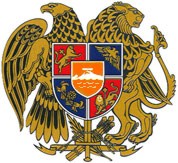 ՀԱՅԱՍՏԱՆԻ ՀԱՆՐԱՊԵՏՈՒԹՅԱՆՏԱՐԱԾՔԱՅԻՆ ԿԱՌԱՎԱՐՄԱՆ ԵՎ ԵՆԹԱԿԱՌՈՒՑՎԱԾՔՆԵՐԻ ՆԱԽԱՐԱՐՈՒԹՅՈՒՆԹՈՒՅԼՏՎՈՒԹՅՈՒՆ N 000                  Երկաթուղային տրանսպորտի գործունեության կազմակերպումՏրվում է _________________________________________________Կ.Տ.Հավելված N 4ՀՀ կառավարության 2022 թվականի------------------ N --------Ն որոշման ______________________ _____________________ (անունը, ազգանունը) (ստորագրությունը)(իրավաբանական անձի անվանումը և գտնվելու վայրը, անհատ ձեռնարկատիրոջ համար՝
անունը, ազգանունը և բնակության վայրը)Թույլտվության գործողության              ժամկետը՝                                                                           անժամկետԹույլտվության տալու ամսաթիվը__________________________Հայաստանի Հանրապետության տարածքային կառավարման և ենթակառուցվածքների նախարար___________________________(ստորագրությունը)(անունը, ազգանունը)